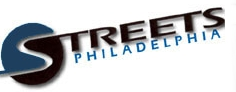 Date:Attn: 	William Walter	Streets DepartmentRE:	Historical Street Opening Restoration Fee Waiver Request - PlumberDear Mr. Walter:___________________respectfully request the City of Philadelphia to waive the Historic Street Opening Restoration Fee charge of $500.00(Plumber’s Company’s Name) for the referenced street location below. The permit fee for this location will be $50.00.  I, ___________________, will be performing plumbing           (Plumber’s Name)work. I will be responsible for the excavation, proper backfilling, any temporary restoration, and final in-kind restoration at this location. If a void is found I will notify the Highway District Engineer to resolve the issue. I will also arrange to monitor the temporary restoration location and to keep the temporary restoration safe until I complete the permanent restoration. If restoration is not complete within 30 days the Streets Department will restore and bill the plumber for all time and material costs necessary to complete the restoration.When work is complete I will provide the required backfill card notification on the Streets Department Plumber’s website.  I understand an inspection of the complete restoration will be made by Streets Department and, when notified, I will make any repairs necessary to bring the restoration up to standards as required in the attached “Historic Street Restoration” specification. I also understand that as per the Department of Streets Regulation 55, Section 38, “all restored pavements shall be maintained in a condition satisfactory to the Chief of Highways … in no case for a period of less than five (5) years.   Notices to permittees to make maintenance repairs to pavements shall receive attention within twenty-four (24) hours”.Permit Location Address:	PA One Call #:Anticipated Restoration Date:Surface Type:	Company Information:						Mason Contractor:Name								NameMailing Address							Mailing AddressCity, State, Zip Code						City, State, Zip CodeContact Number							Contract NumberEmail Address							Email AddressPlumber’s Information:	Name			Contact Number (cell phone available for emergency contact)			Email AddressPlumber’s Signature:_______________________________________________________________Date:________Philadelphia Streets Department Approval: ____________________________________________ Date: ________Cc: 	Rodney Coleman, Philadelphia Water Department (via email Rodney.Coleman@phila.gov)	Lynette Carter, Philadelphia Water Department (via email Lynette.Carter@phila.gov)	Steve Lorenz, Philadelphia Streets Department (via email Stephen.Lorenz@phila.gov)	William Walter, Philadelphia, Streets Department (via email William.Walter@phila.gov)WO#_________________________________Attachment:	Streets Regulations for Opening and Restoring Street Openings		Requirements for Restoration of Plumber’s Ditches on Historically Designated Streets